Er wordt een gouden mandje gezocht voor een DUO, Bowy een reu van 9 jaar en Tahra een teefje van 5 jaar.Bowy en Tahra zijn lief, slim en mooie dalmaten. Zij luisteren zeer goed en kunnen makkelijk zonder lijn met je mee lopen. Zij kunnen goed alleen zijn, ook voor langere tijden en ook autorijden vinden zij heerlijk.In huis zijn ze makkelijk en zullen geen dingen slopen. Tahra is aan 1 oor horend, maar heeft daar totaal geen last van. Zij luistert zelfs vaak nog beter dan Bowy.Bowy is een heerlijke knuffelhond en vind het zalig om met zijn kop op je benen te liggen, zodat je hem lekker over zijn kop kan aaien.Bowy en Tahra kunnen zeer goed met kinderen overweg, ook met kleine kinderen en ook katten en andere honden zijn geen probleem.Wie heeft er dat gouden mandje voor deze 2 kanjers samen?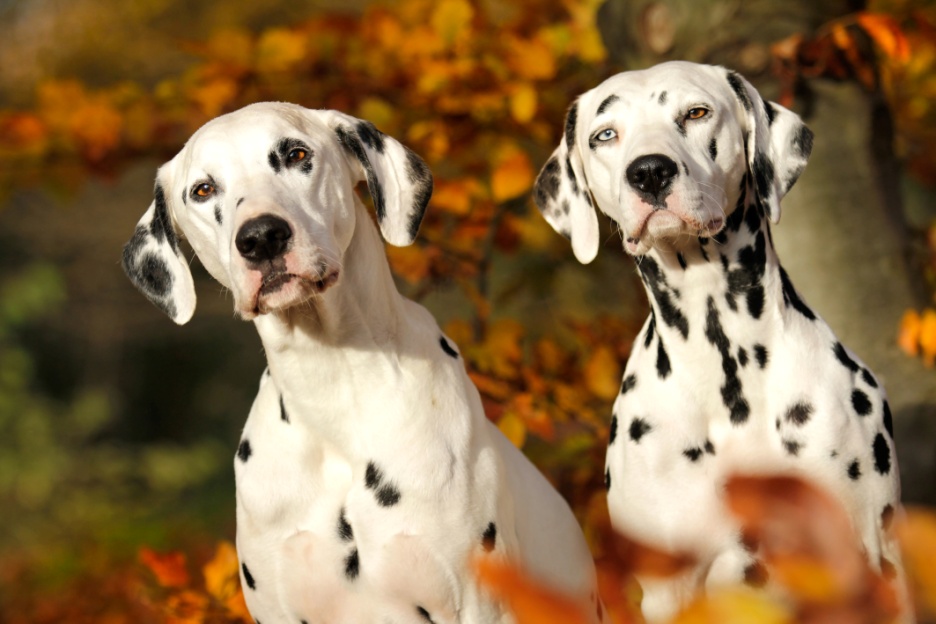 